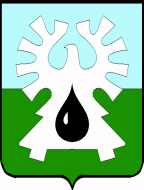 ГОРОДСКОЙ ОКРУГ УРАЙХанты-Мансийского автономного округа - Югрыадминистрация ГОРОДА УРАЙПОСТАНОВЛЕНИЕот 05.04.2021                                                                                                                      №885Об изъятии для муниципальных нуждВ соответствии со статьей 279 Гражданского кодекса Российской Федерации, статьями 56.3, 56.6 Земельного кодекса Российской Федерации, статьями 32, 38 Жилищного кодекса Российской Федерации,  на основании постановления администрации города Урай от 26.12.2019 №3163 «О признании многоквартирного дома аварийным и подлежащим сносу», с целью расселения граждан, проживающих в аварийном многоквартирном жилом доме:Изъять для муниципальных нужд земельный участок с кадастровым номером 86:14:0101007:38, расположенный по адресу (местоположение установлено относительно ориентира, расположенного в границах участка; почтовый адрес ориентира): Ханты-Мансийский автономный округ - Югра, город Урай, микрорайон 1Д, дом 48, площадью 1699 кв.м. и объекты недвижимости, расположенные на нем согласно сведениям Единого государственного реестра недвижимости (выписки от 19.12.2020 №КУВИ-02/2020-49958773, от 29.12.2020 №КУВИ-002/2020-52753359, 13.01.2021 №КУВИ-001/2021-1214474):   здание жилое с кадастровым номером 86:14:0000000:1936, площадью 1001,1 кв.м.;нежилое помещение с кадастровым номером 86:14:0101008:4019, площадью 496,8 кв.м.; жилое помещение с кадастровым номером 86:14:0101008:2492, площадью 33,1 кв.м;жилое помещение с кадастровым номером 86:14:0101008:2493, площадью 32,0 кв.м;жилое помещение с кадастровым номером 86:14:0101008:2494, площадью 32,6 кв.м;жилое помещение с кадастровым номером 86:14:0101008:2495, площадью 33,9 кв.м;жилое помещение с кадастровым номером 86:14:0101008:2496, площадью 33,7 кв.м;жилое помещение с кадастровым номером 86:14:0101008:2497, площадью 31,8 кв.м;жилое помещение с кадастровым номером 86:14:0101008:2498, площадью 27,5 кв.м;жилое помещение с кадастровым номером 86:14:0101008:2499, площадью 34,1 кв.м.жилое помещение с кадастровым номером 86:14:0101008:2863, площадью 15,6 кв.м.;жилое помещение с кадастровым номером 86:14:0101008:2864, площадью 12,8 кв.м.;жилое помещение с кадастровым номером 86:14:0101008:2865, площадью 14,9 кв.м.;жилое помещение с кадастровым номером 86:14:0101008:2866, площадью 18,8 кв.м.;жилое помещение с кадастровым номером 86:14:0101008:2867, площадью 17,2 кв.м.;жилое помещение с кадастровым номером 86:14:0101008:2868, площадью 18,2 кв.м.;жилое помещение с кадастровым номером 86:14:0101008:2869, площадью 19,7 кв.м.;жилое помещение с кадастровым номером 86:14:0101008:2870, площадью 18,0 кв.м;жилое помещение с кадастровым номером 86:14:0101008:2871, площадью 17,4 кв.м;жилое помещение с кадастровым номером 86:14:0101008:2872, площадью 19,5 кв.м.;жилое помещение с кадастровым номером 86:14:0101008:2873, площадью 11,8 кв.м.;жилое помещение с кадастровым номером 86:14:0101008:2874, площадью 12,0 кв.м.; жилое помещение с кадастровым номером 86:14:0101008:2875, площадью 12,4 кв.м.; жилое помещение с кадастровым номером 86:14:0101008:2876, площадью 24,7 кв.м.; жилое помещение с кадастровым номером 86:14:0101008:2877, площадью 17,3 кв.м.; жилое помещение с кадастровым номером 86:14:0101008:2878, площадью 19,2 кв.м.; жилое помещение с кадастровым номером 86:14:0101008:2879, площадью 17,7 кв.м.; жилое помещение с кадастровым номером 86:14:0101008:2880, площадью 17,7 кв.м.;жилое помещение с кадастровым номером 86:14:0101008:2881, площадью 18,9 кв.м.;жилое помещение с кадастровым номером 86:14:0101008:2882, площадью 18,0 кв.м.;жилое помещение с кадастровым номером 86:14:0101008:2883, площадью 11,7 кв.м.;жилое помещение с кадастровым номером 86:14:0101008:2884, площадью 24,4 кв.м.;             На земельном участке  расположены сооружения, изъятие которого в соответствии с гражданским законодательством не осуществляется:1) Кадастровый номер: 86:14:0000000:1974	Тип: иные сооружения производственного назначения  	Наименование: сооружение;2) Кадастровый номер: 86:14:0101007:1226	Тип: сооружение сети теплоснабжения	Наименование: сооружение.	В соответствии со статьей 38 Жилищного кодекса Российской Федерации при проведении оценки рыночной стоимости жилых помещений в аварийном многоквартирном жилом доме учесть долю каждого собственника жилого помещения в праве общей собственности на общее имущество в многоквартирном доме, состав которого предусмотрен частью 1 статьи 36 Жилищного кодекса Российской Федерации (помещения в данном доме, не являющиеся частями  жилых помещений и предназначенные для обслуживания более одного помещения в данном доме, в том числе межквартирные лестничные площадки, лестницы, технические этажи, чердаки, подвалы, в которых имеются инженерные коммуникации, иное обслуживающее более одного помещения в данном доме оборудование (технические подвалы); иные помещения в данном доме, не принадлежащие отдельным собственникам и предназначенные для удовлетворения социально-бытовых потребностей собственников помещений в данном доме, включая помещения, предназначенные для организации их досуга, культурного развития, детского творчества, занятий физической культурой и спортом и подобных мероприятий; крыши, ограждающие несущие и ненесущие конструкции данного дома, механическое, электрическое, санитарно-техническое и другое оборудование (в том числе конструкции и (или) иное оборудование, предназначенные для обеспечения беспрепятственного доступа инвалидов к помещениям в многоквартирном доме), находящееся в данном доме за пределами или внутри помещений и обслуживающее более одного помещения; земельный участок, на котором расположен данный дом, с элементами озеленения и благоустройства, иные предназначенные для обслуживания, эксплуатации и благоустройства данного дома и расположенные на указанном земельном участке объекты (границы и размер земельного участка, на котором расположен многоквартирный дом, определяются в соответствии с требованиями земельного законодательства и законодательства о градостроительной деятельности).               2. Комитету по управлению муниципальным имуществом администрации города Урай (В.Р.Гарифов) в течение десяти дней со дня принятия постановления направить его копию правообладателю изымаемого земельного участка с кадастровым номером 86:14:0101007:38 и нежилого помещения с кадастровым номером 86:14:0101008:4019, в установленном пунктом 10 статьи 56.6 Земельного кодекса Российской Федерации порядке.                3.Управлению по учету и распределению муниципального жилого фонда администрации города Урай (С.В.Белова) в течение десяти дней со дня принятия постановления направить его копию правообладателям изымаемой недвижимости, назначение которой жилое, – правообладателям жилых помещений в жилом здании с кадастровым номером 86:14:0000000:1936, в установленном пунктом 10 статьи 56.6 Земельного кодекса Российской Федерации порядке.  Муниципальному казенному учреждению «Управление градостроительства, землепользования и природопользования города Урай» (Л.В.Фильченко) в течение десяти дней со дня принятия постановления направить его  копию в орган регистрации прав.Опубликовать  постановление в газете «Знамя» и разместить на официальном сайте органов местного самоуправления города Урай в информационно-телекоммуникационной сети «Интернет».Контроль за выполнением постановления возложить на первого заместителя главы города Урай В.В. Гамузова и заместителя главы города Урай  Г.Г. Волошина.Глава города Урай                                                                                                 Т.Р.Закирзянов